О внесении изменений в постановлениеглавы от 14.11.2019 года № 01-03-1060/9В соответствии с протоколом заседания Координационного Совета при главе муниципального образования «Ленский район» по вопросам развития малого и среднего предпринимательства и инвестиционной политики от 22.02.2024 года № 1, с целью эффективной работы Координационного Совета при главе муниципального образования «Ленский район» по вопросам развития малого и среднего предпринимательства и инвестиционной политики п о с т а н о в л я ю: Приложение к постановлению от 14.11.2019 г. № 01-03-1060/9 «Об утверждении состава Координационного Совета при главе муниципального образования «Ленский район» по вопросам развития малого и среднего предпринимательства и инвестиционной политики» изложить в новой редакции согласно приложению к настоящему постановлению.Главному специалисту управления делами (Иванская Е.С.) опубликовать данное постановление в средствах массовой информации и разместить на официальном сайте муниципального образования «Ленский район». Контроль   исполнения данного постановления   возложить на заместителя главы по инвестиционной и экономической политике Спиридонова С.В.Состав Координационного Совета при главе муниципального образования «Ленский район» по вопросам развития малого и среднего предпринимательства и инвестиционной политикиНачальник управления инвестиционнойи экономической политики                                                О.А. КондратьеваМуниципальное образование«ЛЕНСКИЙ РАЙОН»Республики Саха (Якутия)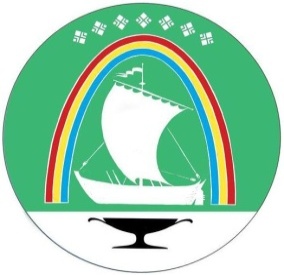 Саха Өрөспүүбүлүкэтин «ЛЕНСКЭЙ ОРОЙУОН» муниципальнайтэриллиитэПОСТАНОВЛЕНИЕ                  УУРААХг. Ленск                      Ленскэй кот «25» __апреля__2024 года                                   № __01-03-254/4____от «25» __апреля__2024 года                                   № __01-03-254/4____Глава А.В. Черепанов Приложение к постановлению главыот «__»   ________ 2024 года№ _______________Черепанов А.В. глава муниципального образования «Ленский район», председатель;Спиридонов С.В.заместитель главы муниципального образования «Ленский район» по инвестиционной и экономической политике, заместитель председателя;ПредставительГАУ РС (Я) «Центр «Мой бизнес»» в Ленском районе;Левандовская В.Б.индивидуальный предприниматель;Хамаганов Д.С.генеральный директор ОАО «ЛОТК»;Сотрудников А.Д. генеральный директор ООО «СОС14»;Овчинникова Л.В.директор ООО «Йнок»;Дюков Г.А.индивидуальный предприниматель;Ильин Ю.В.генеральный директор ООО «Реактор 14»;Колотюк Е.А.индивидуальный предприниматель;Денисов А.В.индивидуальный предприниматель;Климин Д.Ф.генеральный директор ООО «Техно-Сервис»;Романова Е.С. индивидуальный предприниматель